АДМИНИСТРАЦИЯОЛЬХОВСКОГО СЕЛЬСОВЕТАХОМУТОВСКОГО РАЙОНА КУРСКОЙ ОБЛАСТИР А С П О Р Я Ж Е Н И Е	В соответствии с решением Собрания депутатов Ольховского сельсовета  Хомутовского района от 19 ноября 2010 года № 2/18 «О структуре Администрации Ольховского сельсовета Хомутовского района»:	1. Утвердить штатное расписание Администрации Ольховского сельсовета Хомутовского района со штатной численностью 10 единиц согласно приложению.	2. Заместителю Главы Администрации Ольховского сельсовета Хомутовского района Р.Д.Клиндуховой:	2.1. Вручить 23 ноября 2010 года работникам уведомления о предстоящем сокращении численности Администрации Ольховского сельсовета,  Администрации Большеалешнянского сельсовета, Администрации Надейского сельсовета и  Администрации Нижнечупахинского сельсовета.	2.2. Довести до сведения ОГУ «Центр занятости населения Хомутовского района» (директор В.А.Медведкина) данные о предстоящем высвобождении работников.	2.3. Разработать должностные инструкции и положение об отделе согласно штатному расписанию.	3. Начальнику отдела Р.В.Кара обеспечить предоставление высвобождающимся работникам льгот и компенсаций в соответствии с действующим законодательством.	4. Признать утратившими силу с 1 февраля 2011 года штатное расписание Администрации Ольховского сельсовета, утвержденное 26 марта 2010 года № 11, штатное расписание Администрации Большеалешнянского сельсовета, утвержденное 25марта 2010 года № 9, штатное расписание Администрации Надейского сельсовета, утвержденное 22 марта 2010 года № 14, и штатное расписание Администрации Нижнечупахинского сельсовета, утвержденное 05 апреля2010 года № 17.	5. Распоряжение вступает в силу со дня его подписания.Глава Ольховского сельсоветаХомутовского района                                                                       В.А.Талдыкин                                                                          Утверждено                                                                                  распоряжением Администрации                                                                                   Ольховского сельсовета                                                                                    Хомутовского района                                                                от 20.11.2010 года № 1-рШТАТНОЕ РАСПИСАНИЕАдминистрации Ольховского сельсовета Хомутовского района  Глава Ольховского сельсоветаХомутовского района                                                                  В.А.Талдыкинот   20.11.2010                     №  1-р                     Об утверждении штатного расписания Администрации Ольховского сельсовета Хомутовского района№№ппНаименование структурных подразделенийи  должностейКол-воединиц1.Глава Ольховского сельсовета Хомутовского района12.Заместитель Главы Администрации Ольховского сельсовета13.Специалисты - муниципальные служащие33.1.Ведущий специалист-эксперт13.2.Специалист 1 разряда13.3.Специалист 1 разряда14. Финансово-экономический отдел24.1.Начальник отдела - главный бухгалтер 14.2.Специалист 1 разряда15.Специалист по субсидиям ЖКХ16. Обслуживающий персонал26.1.Водитель16.2.Уборщица1Итого10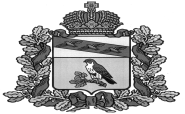 